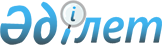 Об организации и объемах общественных работ за счет средств местного бюджета
					
			Утративший силу
			
			
		
					Постановление акимата Кобдинского района Актюбинской области от 17 февраля 2011 года № 63. Зарегистрировано Управлением юстиции Кобдинского района Актюбинской области 9 марта 2011 года № 3-7-105. Утратило силу - письмо аппарата акима Кобдинского района Актюбинской области от 19 марта 2012 года № 340      Сноска. Утратило силу - письмо аппарата акима Кобдинского района Актюбинской области от 19.03.2012 № 340.      

В соответсвии ст. 31 Закона Республики Казахстан от 23 января 2001 года № 148 «О местном государственном управлении и самоуправлении в Республике Казахстан», п.п. 5 ст. 7, ст. 20 Закона Республики Казахстан № 149 «О занятости населения» и Постановления Правительства Республики Казахстан от 19 июня 2001 года № 836 акимат района ПОСТАНОВЛЯЕТ:



      1. Утвердить перечень организаций, в которых будут проводиться общественные работы, виды общественных работ, размеры оплаты труда участников и источники их финансирования согласно приложениям № 1 и № 2.



      2. Государственному учереждению «Кобдинский районный отдел занятости и социальных программ» обеспечить привлечение безработных к общественным работам.



      3. Государственному учереждению «Кобдинский районный отдел экономики, бюджетного планирования и предпринимательства» обеспечить осуществление финансирования общественных работ за счет средств местного бюджета.



      4. Признать утратившим силу постановление акимата Кобдинского района от 15 января 2010 года № 18 « О финансировании общественных работ, организации общественно – оплачиваемых работ» (зарегистрировано в Реестре государственной регистрации нормативных правовых актов за № 3-7-83, опубликовано от 4 марта 2010 года за № 9 в газета «Кобда »).



      5. Контроль за исполнение настоящего постановления возложить на заместителя акима района курирующего данный вопрос.



      6. Настоящее постановление вводится в действие по истечении десяти календарных дней после его первого официального опубликования.      Аким района                        Л.Исмагамбетова

Приложение № 1

к постановлению районного акимата

№ 63 от "17" февраля 2011 года Кобдинский район Об организации и объемах общественных работ на

2011 год      продолжение таблицы

Приложение № 2

к постановлению районного акимата

№ 63 от "17" февраля 2011 года      Список об организации и общественных работ Кобдинском районе

      1. ГУ «Аппарат акима Акырапского аульного округа»

      2. ГУ «Аппарат акима Белогорского аульного округа»

      3. ГУ «Аппарат акима Булакского аульного округа»

      4. ГУ «Аппарат акима Бегалинского аульного округа»

      5. ГУ «Аппарат акима Жанаталапского аульного округа»

      6. ГУ «Аппарат акима Жарсайского аульного округа»

      7. ГУ «Аппарат акима Жарыкского аульного округа»

      8. ГУ «Аппарат акима Жиренкопинского аульного округа»

      9. ГУ «Аппарат акима аульного округа им. И. Бильтабанова»

      10. ГУ «Аппарат акима Исатайского аульного округа»

      11. ГУ «Аппарат акима аульного округа им. И. Курманова»

      12.ГУ «Аппарат акима Кобдинского аульного округа»

      13.ГУ «Аппарат акима Кызылжарского аульного округа»

      14. ГУ «Аппарат акима Курсайского аульного округа»

      15. ГУ «Аппарат акима Отекского аульного округа»

      16. ГУ «Аппарат акима Сарбулакского аульного округа»

      17. ГУ «Аппарат акима Сугалинского аульного округа»

      18. ГУ «Аппарат акима Терсакканского аульного округа»

      19. ГУ «Отдел оброзования и спорта»

      20. ГУ «Отдел внутренней политики»

      21. ГУ «Отдел по делам обороны»

      22. ГККП «Детский сад Шугыла»

      23. ГУ «Аппарат акима Кобдинского района»

      24. ГУ «Детский дом»

      25. ГУ «Отдел экономики, бюджетного планирования и предпринемательства»

      26. ГУ «Отдел финансов»

      27. ГУ «Отдел коммунального хозяйства ЖКХ»

      28. ГУ «Отдел строительства и архитектуры»

      29. ГУ «Отдел сельского хозяйства и ветеренарии»

      30. ГУ «Отдел лесного хозяйства»

      31. ГУ «Отдел культуры и развития языка»

      32. ГУ «Отдел занятости и социальных программ»
					© 2012. РГП на ПХВ «Институт законодательства и правовой информации Республики Казахстан» Министерства юстиции Республики Казахстан
				Р/с
Виды общественных работ
Количество безработных 
Количество работающих по договору
(тыс. тенге)
Всего:
I квартал
II квартал
III квартал
IY квартал
Всего:
I квартал
II квартал
III квартал
IY квартал
1
2
3
4
5
6
7
8
9
10
11
12
I
"План помощи для проведения социальных мероприятий1.Организовать культурные мероприятие5-32-79,9-47,932,0-II
"Эколог"
Ограждение (полигон)2-2--32,0-32,0--III
"Озеленение парков"
1.Озеленение сельских округов7-7--111,9-111,9--IY
"Строительная бригада"
1.Ремонт организации17548271,979,963,9127,8Y
"Дорог"
Ремонт авто дорог2-2--32,0-32,0--"Саночистки"
1. Саночистка сельских территории50-35105799,9-559,9159,979,5"Перепись"
1.Перепись население и скота 185553287,879,979,979,947,92.Призыв в Рай военкомат7223112,031,931,947,9Смотрящий
Организация общественного порядка 201055-319.9159.979.979.9-2.Охрана объектов ГОС учреждении21-1-31.915.915.9-"Сезонная работа"
1.Зимние отопление печи,вода снабжение организации 844-127.963.963.9"Сельское хозяйество"
1.Оссеменение КРС8-8--127.9127.9-Работа среди моледежи
3 347.947.9Другие работы
11434175.963.947.963.9Всего
160248333202559,8463,91327,9527,9239,9Р/с
Виды общественных работ
Длительность работы (месяц)
Размер заработной платы (15999 тенге)
Объем финансирования (тыс. тенге)
1
2
13
14
15
I
"План помощи для проведения социальных мероприятий1.Организовать культурные мероприятие316,0240,0II
"Эколог"
Ограждение (полигон)616,0192,0III
"Озеленение парков"
1.Озеленение сельских округов316,0336,0IY
"Строительная бригада"
1.Ремонт организации 316,0816,0Y
"Дорог"
1 Ремонт авто дорог316,096,0"Саночистки"
1. Саночистка сельских территории416,03200,0"Перепись"
1.Перепись население и скота 416,01151,02.Призыв в Рай военкомат316,0336,0Смотрящий"
1Организация общественного порядка616,01944.02.Охрана объектов ГОС учреждении 616,0191.0"Сезонная работа"
1.Зимние отопление печи,вода снабжение организации 616,0767.0"Сельское хозяйство"
1.Оссеменение КРС416,0511.0Работа среди молодежи
316,0143.0Другие работы
616,01098,0Всего
ХХ10934,0